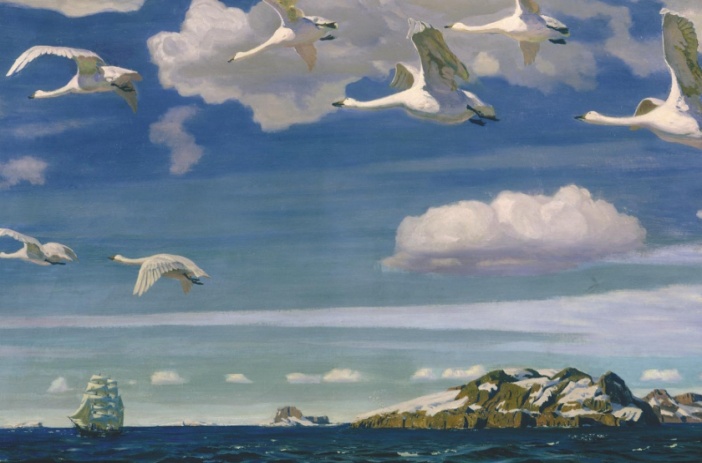    А.Рылов  «В голубом просторе»Белеет парус одинокийВ тумане моря голубом, Что ищет он в стране далекой,        Что кинул он в краю родном?Играют волны, ветер свищет,    И мачта гнется и скрипит…Увы! Он счастия  не ищет И не от счастия бежит.                  М.Ю. Лермонтов  А. Вивальди«Звуки океана»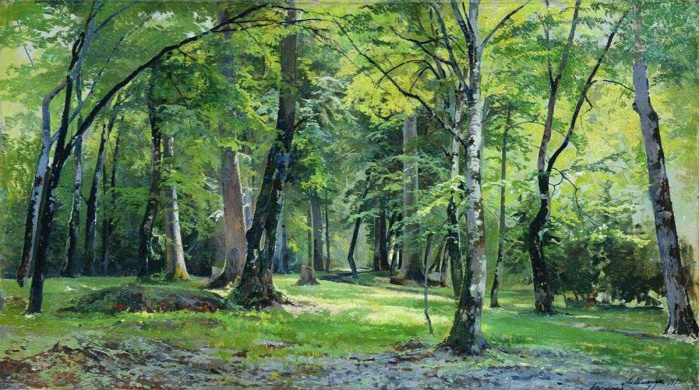    А. Шельдер  «Парк»Смотри, как роща зеленеет, Палящим солнцем залита…А в ней какою негой веетОт каждой ветки и куста.                       Ф.И.ТютчевА. Вивальди«Лето»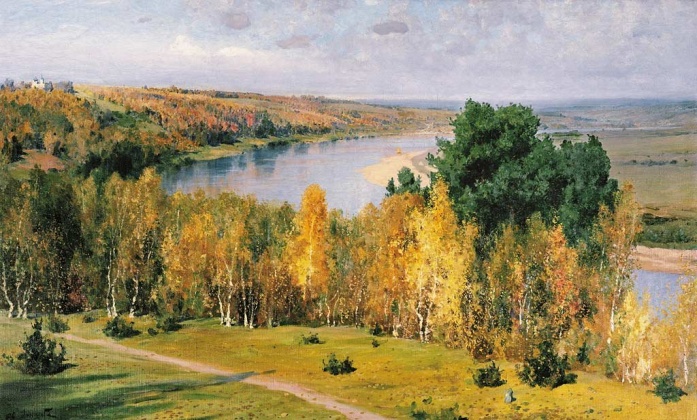    В.Поленов  «Золотая осень»Есть в осени первоначальнойКороткая, но дивная пора – Весь день стоит, как бы ХрустальныйИ лучезарны вечера.                    Ф. И. Тютчев
       П.И.Чайковский«Осень» «Осенняя песня»к одноименному спектаклю «Снегурочка»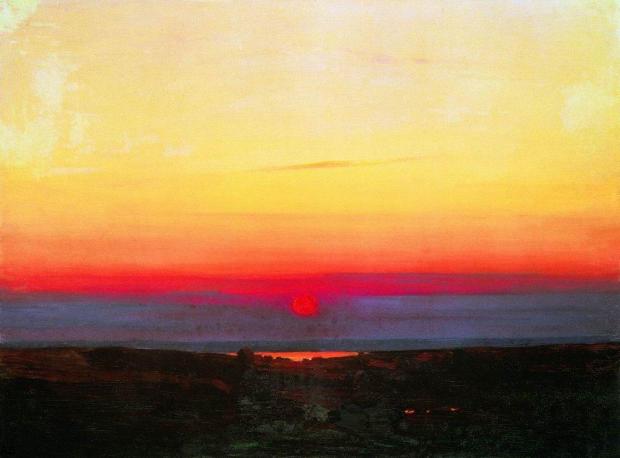    А. Куинджи  «Закат в степи на берегу моря»Весна и ночь покрыли дол,Душа бежит во мрак бессонный И внятно слышен ей глагол,Стихией жизни отрешенный.                                А.А.Фет Рахманинов «Нежность»С.Прокофьев«Вечер»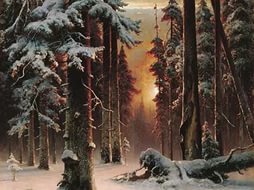    Ю. Клевер  «Зимний закат в лесу»Чародейкою зимоюОколдован лес стоит – И под синей бахромою,Неподвижною, немою,Чудной жизнью он блестит….                 Ф. ТютчевА.Вивальди «Времена года. Зима»Рахманинов«Эллегия»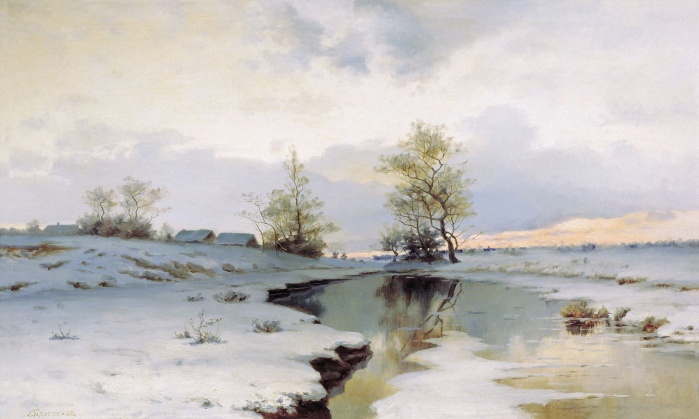          И. Ендогуров «Начало весны»Зима недаром злится, Прошла ее пора – Весна в окно стучитсяИ гонит со двора.И все засуетилось, Все нудит зиму вон – И жаворонки в небеУж подняли трезвон.           Ф.И. Тютчев А. Вивальди «Времена года. Весна»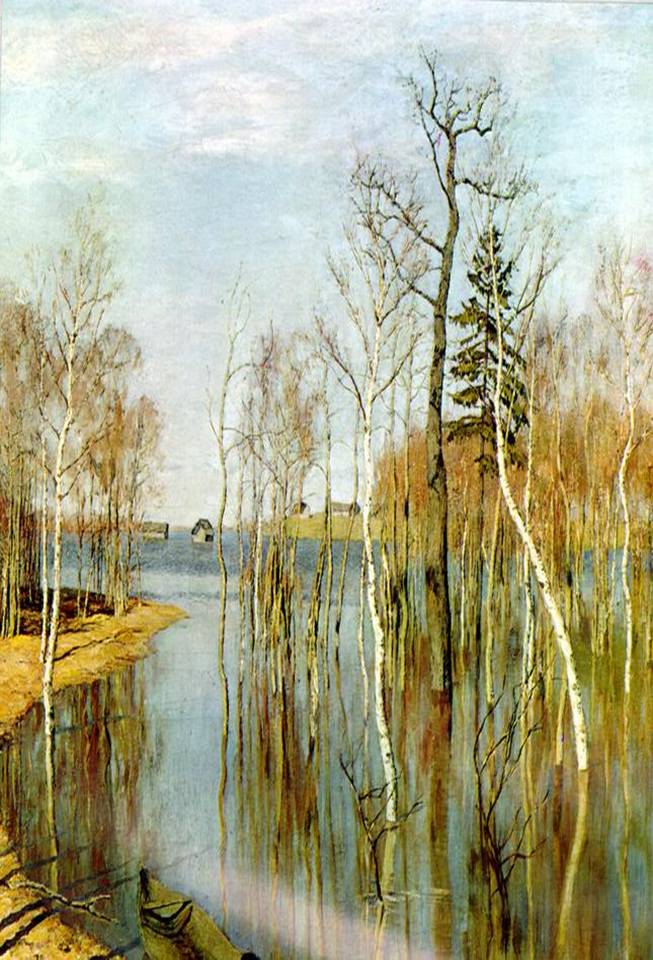          И. Левитан  «Большая вода»Гонимы вешними лучами,С окрестных гор уже снегаСбежали мутными ручьямиНа потопленные луга.Улыбкой ясною природаСквозь сон встречает утро года,Синея, блещут небеса….          А.С. ПушкинЭ.ГригКонцерт для фортепиано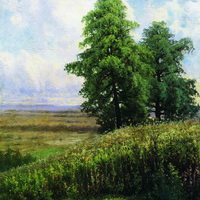      И. Шишкин  «Косогор»Родные русские картины!Заснул и видел я во сне,Знакомый дом, леса, долины…И братья сказывали мне, Что сон их уносил с чужбиныК забытой, милой стороне…            Н. Некрасов         Д. Кабалевский«Наш край»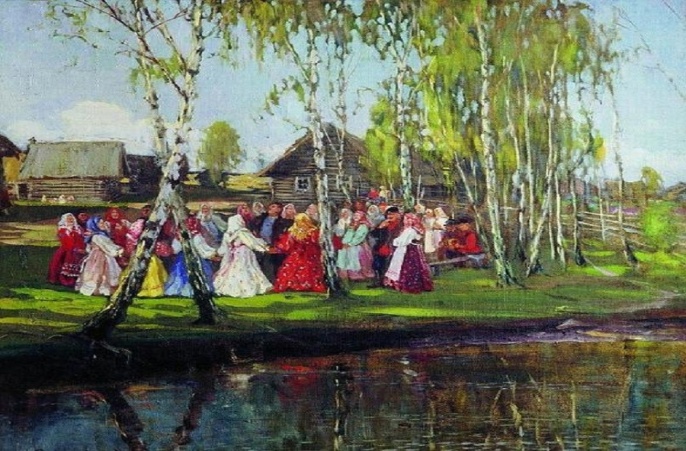    М. Боскин  «Хоровод»Девицы, красавицы, Душеньки, подруженьки, Разыграйтесь, девицы,Разгуляйтесь, милые!Затяните песенку,Песенку заветную,Заманите молодцаК хороводу нашему.     А.С. ПушкинЭ. Григ«Утро»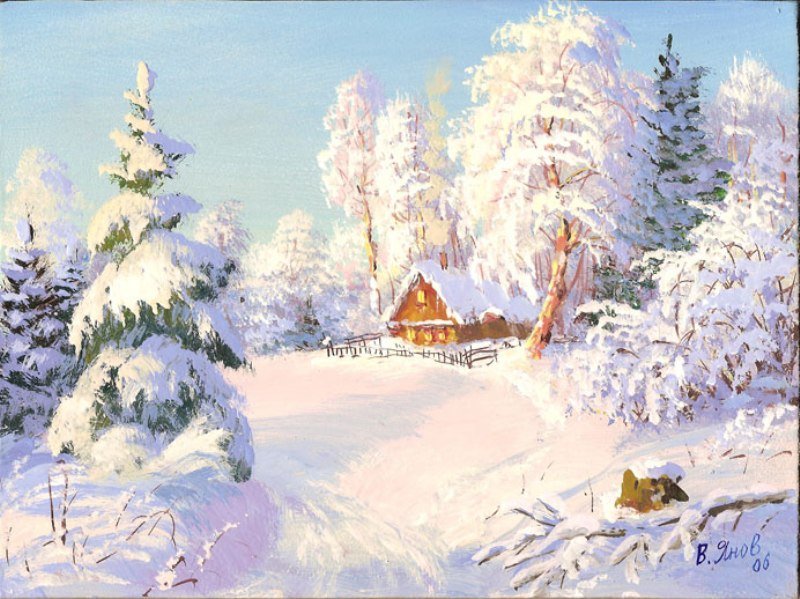     С. Тихомиров  «Мороз и солнце»…Вот, север, тучи нагоняя,Дохнул, завыл – и вот самаИдет волшебница зима.Пришла, рассыпалась, клокамиПовисла на суках дубов,Легла волшебными коврамиСреди полей, вокруг холмов…Блеснул мороз и рады мыПроказам матушки-зимы.     А.С. ПушкинР.Шуман«Фантастические пьесы»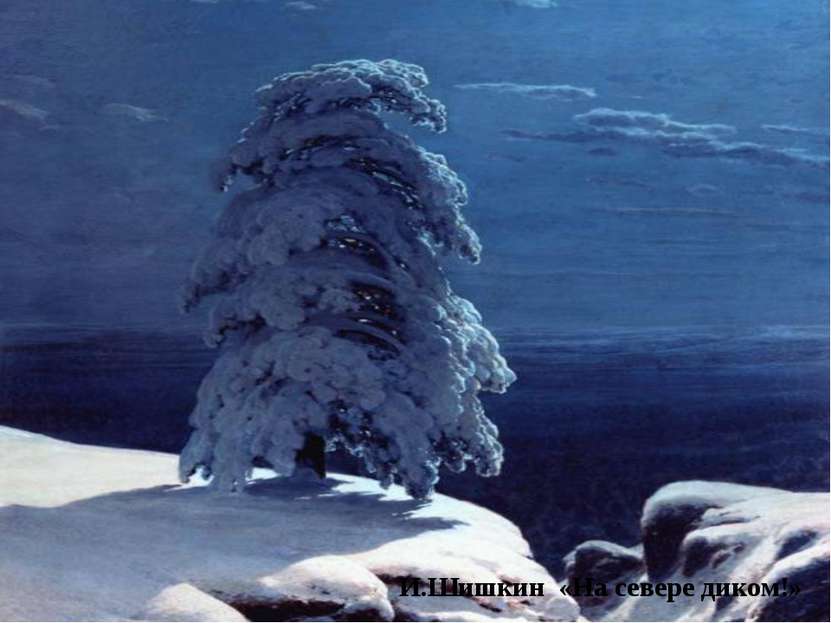    И. Шишкин  «На севере диком…»На севере диком стоит одинокоНа голой вершине соснаИ дремлет, качаясь, И снегом сыпучимОдета, как ризой она.   А.С.  ПушкинШостоковичСимфония №7Р.Шуман«Дед Мороз»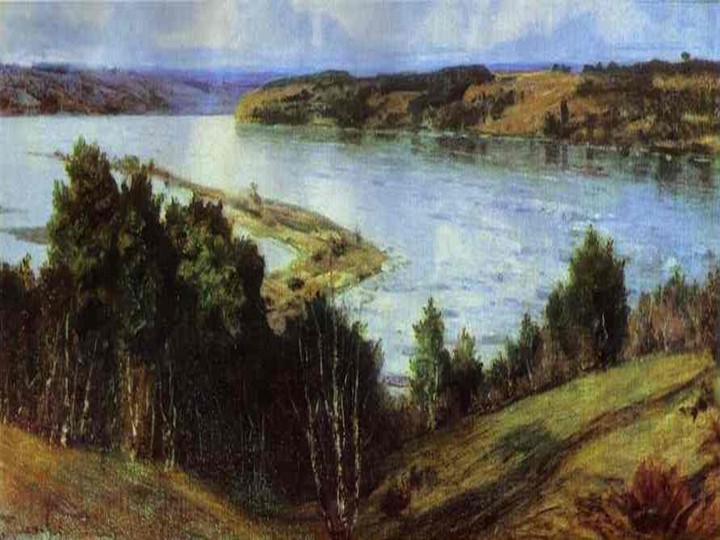    В. Поленов  «Ока. Вечер»Как тихо веет над долинойДалекий колокольный звон,Как шум от стаи журавлиной, - И в звучных листьях замер он.   Ф. ТютчевР.Шуман«Грезы»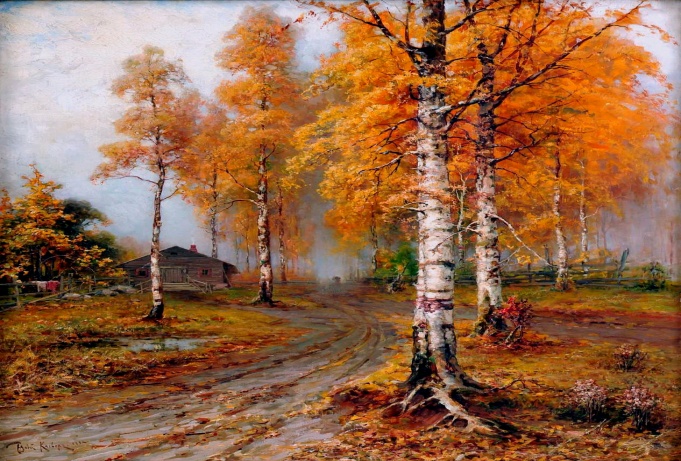         Ю. Клевер  «Осенний пейзаж»Унылая пора! Очей очарованье!Приятна мне твоя Прощальная краса.Люблю я пышное природыУвяданье,
В багрец и золото Одетые леса.      А.С. ПушкинЧайковский«Времена года. Осенняя песня»Чайковский«Октябрь. Осенняя песнь»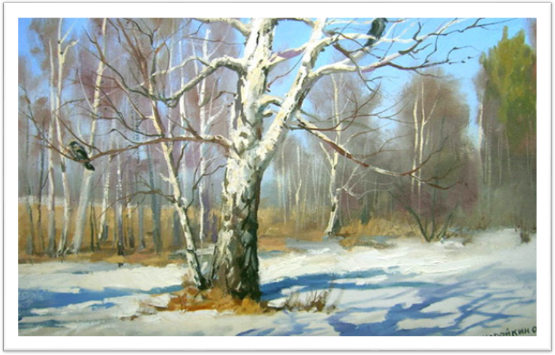              К. Крыжицкий  «Ранняя весна»              Еще в полях белеет снег, А воды уж весной шумят – Бегут и будят сонный брег,Бегут и блещут и гласят…Они гласят во все концы:«Весна идет! Весна идет!Мы молодой весны гонцы,Она нас вызвала вперед».   Ф. ТютчевР.Шуман«Фантазии»С.Прокофьев«Вальс»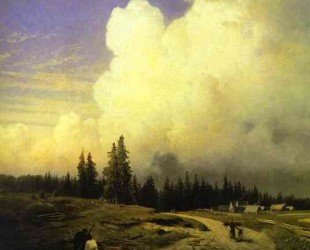    Ф. Васильев  «После грозы»Замолкнул гром,Шуметь гроза устала,Светлеют небеса…Меж черных тучПриветно засиялаЛазури полоса.   М. ЛермонтовВивальди«Летняя гроза» (в современной обработке)Вивальди«Времена года. №2 Лето»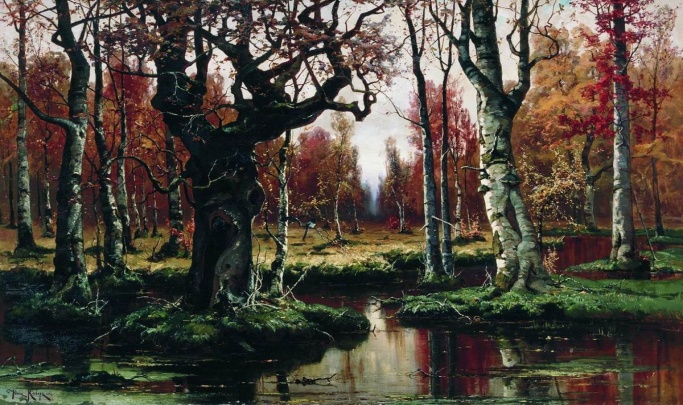     Ю. Клевер  «Осень»…Уж небо осенью дышало,Уж реже солнышко блистало,Короче становился день,Лесов таинственная сеньС печальным криком Обнажалась…Приближалась довольноСкучная пора – Стоял ноябрь уж у двора….           А.С. ПушкинС. ПрокофьевФея осени» из балета «Золушка»